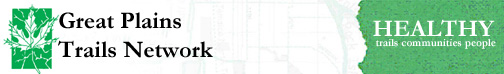 GREAT PLAINS TRAILS NETWORKMeeting MinutesMonday November 9, 2015, 7 PM Jayne Snyder Trail CenterMeeting called to order by President Roger Hirsch at 7:01 PM MEMBERS:Present: 22							Absent: 7Vannier        Excused Absences: GriffinGuest(s):  NoneIntroductions - AllMinutes from October 2015 - GodfreyApproval of minutes moved by Stevens and seconded by Case.  Approved.Acknowledge vacancy of Treasurer’s Office – HirschMotion by Coble to accept resignation of Hersey as Treasurer and seconded by Wehrbein.  Approved.Treasurer’s Report – HirschNone given.President’s Report – HirschNomination of Treasurer – HirschNomination by Noe of Warren to serve out the reminder of the term vacated by Hersey.  Nomination accepted by Warren.  Vice-President’s Report – NoeReviewed fundraising commitments for N Street Protected Bikeway. STANDING COMMITTEE REPORTSFundraising Committee – BentrupHave raised $307,702 of the $340,000 commitment for N Street Protected Bikeway.  $36,000 still remaining.  If there is a shortfall, the remaining will be made up by the Jayne Snyder Memorial Fund.  Discussion regarding distribution of funds to the city, but no motions made.Holiday Celebration – Greene and VannierDecember 14th at 6 PM the GPTN Annual Meeting will be at Olson and Associates.  Potluck style.  Please bring guests.  Sign-up sheet circulated for potluck during the meeting.  Bring your own beverages.  Ice water, tea and coffee to be supplied.  Doors will closed at 6:30 PM, so please get to Olson and Associates prior to 6:30 PM.Government Relations – M. TorellM. Torell met with Senator Chambers regarding re-introducing a bill (LB38) and he recommended she to speak to other members of the chamber and judiciary committee to gauge feasibility of reintroducing during the next legislative session.  A revamped bike safety bill may be proposed at the next session.  Bicycle to have the same right of way in crossings as pedestrians.  Numerous members of GPTN and NBA (Nebraska Bicycling Alliance) met with Mayor’s office, Chief of Police, and City Planners to discuss bicycle safety, bicycle/vehicle encounters and right of way.  An ordinance amendment is being researched by the above Committee.  Drafts of the amended ordinance is currently being circulated for feedback by various group including PBAC (Pedestrian Bicycle Advisory Committee).  Further work is necessary prior to implementation.Public Relations Committee – DunbarRecent subcommittee meeting discussed GPTN membership renewal process and the information sent to GPTN members.  Donations also discussed.  Marketing plan discussed for attracting new members and how to involve new members in GPTN/trail activities.  Also discussion regarding making donors of GPTN a member in order to disseminate info to donors.  Discussion regarding incorporating donors into the membership roles of GPTN.  Further discussion to continue in the subcommittee.Trails Use and Activities – Greene and VannierN Street Celebration to be during the Earth Day Celebration on April 23rd.  Will start at the Cube in the Arena District.  Possibly live music.  Education regarding N Street will also be displayed.  Planning is currently underway and suggestions are welcome. Trail Trek – CarvethMet on October 15th and routes discussed.  Routes very similar to last year.  North route is not being used this year.  A majority of the routes will use the N Street Protected Bikeway.  Date of Trail Trek June 26, 2016.  Planning is still underway.Finance Committee – GodfreyFinance Committee to meet in December to review the previous quarter’s finances.  Finance Committee to continue to meet once a quarter or more frequently if necessary.Administration Committee – HirschSignatory on GPTN bank account discussed at our last subcommittee meeting.  May need to amend the GPTN Bylaws.The Hub Café will not open until December.  The owners of the Café (the Ditmann’s) have asked for volunteers to help clean up the space.  Email to be sent to all GPTN board members regarding the volunteer opportunity at the Hub Café.SPECIAL COMMITTEE REPORTS Special Committee on Fundraising Procedures – StevensNothing to report.Annual Meeting and Awards Subcommittee – M. Torell and HammerIf anyone wants to help with the Annual Meeting or Awards for the Annual Meeting, please contact M. Torell or Hammer, respectively.Fundraising summary – HammerHammer circulated draft of the fundraising and grant summary for various trail systems.Speaker for the Annual Meeting – M. TorellM. Torell suggested the GPTN board members brainstorm regarding a speaker for the Annual Meeting.  Possibly a speaker from People for Bikes was mentioned.  Voice from GPTN on trail crossing closure – Arp The trail crossing at 33rd and Cornhusker will be permanently closed.  Arp suggested GPTN Board Members get involved in the reroute discussions with the City.   Announcements and Calendar updatesNone to add.PROBABLE AGENDA ITEMS and NOTES for next Board meeting:Next GPTN Board meeting: Jayne Snyder Trail Center, January 11, 2016, 7 PMAdjournment at 8:12 PM 
Respectfully submitted, 
Corey Godfrey, GPTN SecretaryMessererCobleWehrbeinBakerBentrupGriffinM. TorellGodfreyCaseB. TorellHerseyBurdWarrenArpHammerHeinrichStevensRosenboomSonderupDunbarNoeHirschCarvethRingleinJerkeGreeneCollierScoby